V ČJ:1) post na Facebook UJKNTradiční informační okénko o tlumočnické profesi pokračuje! 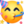 Dnes na téma Etický kodex tlumočníka ČZJ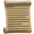 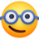 Etický kodex představuje, obecně řečeno, jakýsi dokument obsahující základní povinnosti a práva tlumočníků při výkonu tlumočnické profese a v souvislosti s ním. Může obsahovat odpovědi na otázky, jako jsou např. Kdo je to tlumočník? Jak by se měl na tlumočení obléknout? Je tlumočník vázán mlčenlivostí? Musí tlumočník přijmout všechny zakázky, které se mu vyskytnou? a mnoho dalších. Zde přikládáme odkaz na Etický kodex České komory tlumočníků znakového jazyka:http://www.cktzj.com/o-komore/eticky-kodex/Možná vám teď vrtá hlavou otázka, zda Etický kodex souvisí poze s tlumočnickou profesí?   Jistě že ne . Svůj etický kodex mají také např. sociální pracovníci, soudci, advokáti,  lékaři a další. 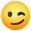 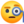 Zaujalo vás dnešní i předešlá témata? Chcete se o tlumočnické profesi, znakovém jazyce a kultuře Neslyšících dozvědět více? Pak neváhejte a přihlaste na náš obor, možná, že právě vy za pár let doplníte tlumočnické řady!  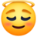 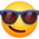 Více informací na: https://ujkn.ff.cuni.cz/cs/- mailu pro vašeho (slyšícího) klienta, který si vás objednává na tlumočeníDobrý den, pane/paní XXX,děkuji Vám za Váš email, Vaše požadavky na tlumočení v něm uvedené beru na vědomí. Zároveň bych Vás však ráda upozornila, že jsem se zavázala dodržovat zásady uvedené v tzv. etickém kodexu tlumočníka, neboli dokumentu obsahujícím základní povinnosti a práva tlumočníků při výkonu tlumočnické profese a v souvislosti s ním, a tento dokument mi zakazuje s Vámi mluvit o průběhu tlumočení s jinými klienty, i přesto, že se jedná o Vaše známé. Na následujícím odkaze naleznete kompletní znění etického kodexu, k němuž výše odkazuji:http://www.cktzj.com/o-komore/eticky-kodex/Děkuji Vám za pochopení a přeji hezký denKateřina Hronová